Lesson 2 – CEGC Case Study 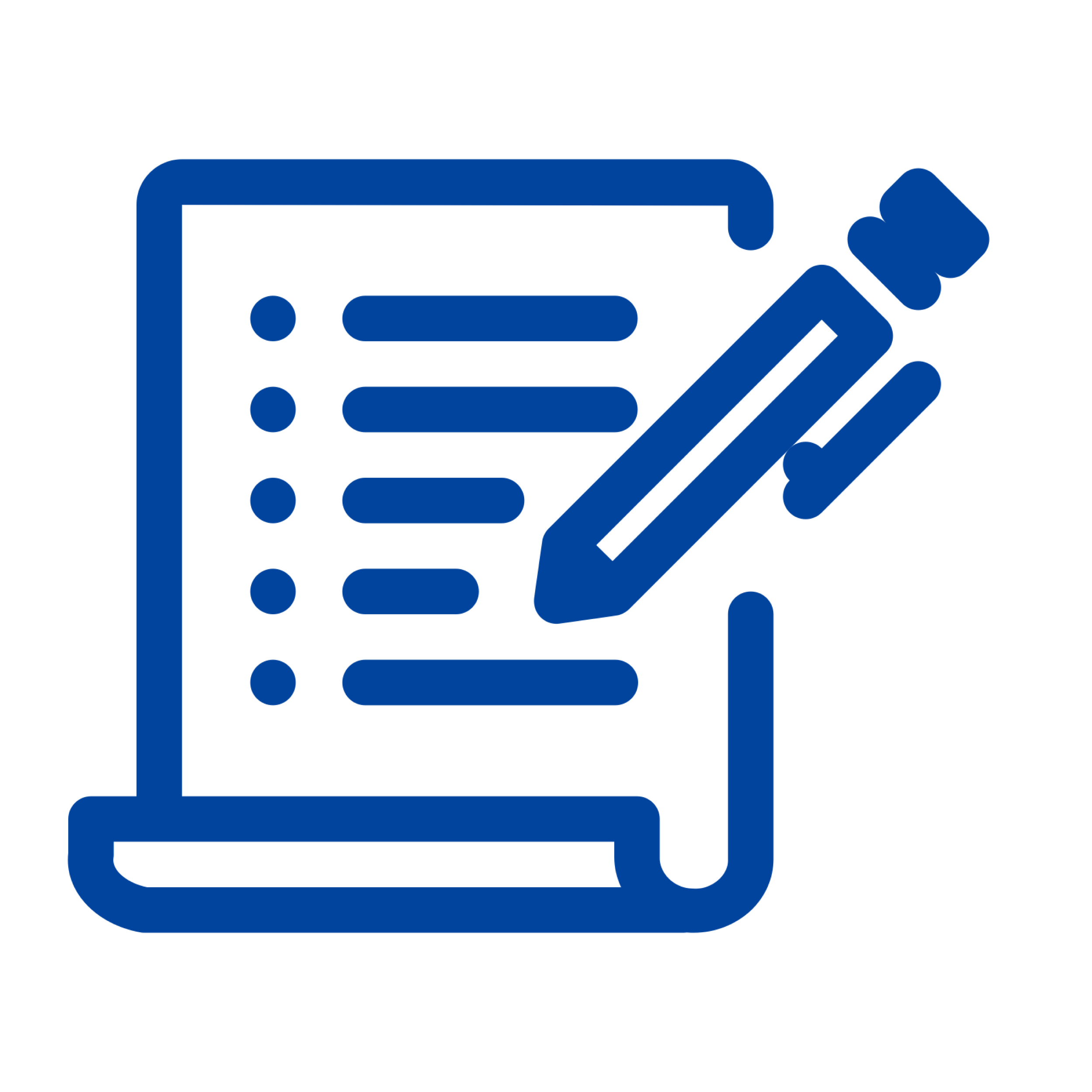 Activity WorksheetAfter reviewing the Canadian Engineering Grand Challenges introductory material and videos, reflect on the following questions. CEGC ActivityCEGC Selected: ________________________________________What are the key issues associated with the CEGC?What makes this CEGC challenging in Canada? What important contributions can engineers make to addressing this CEGC?CEGC Case Study ActivityCEGC Case Study City or Community: ____________________________________Who are the stakeholders in this city or community? What is the major challenge in this city or community?What are the social challenges impacting this case study?What are the technical challenges to be resolved in this case study?